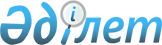 О переименовании улиц села ОктябрьскоеРешение акима Октябрьского сельского округа Шемонаихинского района Восточно-Казахстанской области от 07 июля 2010 года N 5. Зарегистрировано Управлением юстиции Шемонаихинского района Департамента юстиции Восточно-Казахстанской области 06 августа 2010 года за N 5-19-126

      В соответствии с пунктом 4 статьи 14 Закона Республики Казахстан «Об административно-территориальном устройстве Республики Казахстан» от 8 декабря 1993 года, с учетом мнений населения села Октябрьское РЕШАЮ:



      1. Переименовать улицы в селе Октябрьское: 

      улицу Советская - на улицу Дружбы, улицу Пролетарская - на улицу Народная.



      2. Контроль за исполнением данного решения оставляю за собой.



      3. Настоящее решение вводится в действие по истечении десяти календарных дней после дня его первого официального опубликования.      Аким Октябрьского сельского округа       Н. Голушко
					© 2012. РГП на ПХВ «Институт законодательства и правовой информации Республики Казахстан» Министерства юстиции Республики Казахстан
				